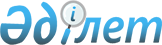 О признании утратившими силу Решении Акима Жемского сельского округа от 01октября 2009 года № 32 "О переименовании улиц села Тургызба и населенные пункты Аккудык, Койсары, Караша"Решение Акима Жемского сельского округа Жылыойского района Атырауской области от 21 мая 2010 года № 13
      Соответсвенно закону "О местном государственном управлении и самоупарвлении в Республике Казахстан" от 23 января 2001 года № 148 и на основании исполнительного листа областного специализированного межрайонного экономического суда от 2010 года № 2-110/1-10 РЕШИЛ:
      1. Признать утратившим силу решении Акима Жемского сельского округа от 01 октября 2009 года № 32 "О переименовании улиц села Тургызба и населенные пункты Аккудык, Койсары ,Караша" (зарегестрировано в реестре государственной регистрации нормативно правовых актов за № 4-2-126, опубликовано 29 октября 2009 года в газете "Кен Жылой");
					© 2012. РГП на ПХВ «Институт законодательства и правовой информации Республики Казахстан» Министерства юстиции Республики Казахстан
				
      И.О Акима Жемского
сельского округа

Б. Кариев
